Figure S1. Blood cell composition.The proportions of six blood cell subtypes [B cells, CD8 T cells, CD4 T cells, natural killer (NK) cells, monocytes, and granulocytes] were estimated by Houseman’s algorithm using DNA methylation array data. A Student's t-test was used for statistical analysis.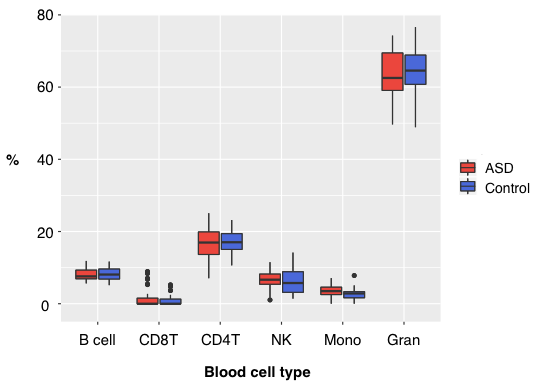 